Правила пожарной безопасности для детей и родителей     Подсчитано, на тысячу пожаров около сотни вспыхивают по вине детей. Они нередко становятся жертвами своего незнания и легкомыслия. Наши дети часто не понимают, что нужно, если случилась беда. Дети в этих ситуациях прячутся под кровать, в шкаф, за занавески, в укромные уголки комнаты. Они не пытаются бежать, когда открыта дверь. У всех людей, в том числе и маленьких, есть природный страх перед огнем. Но если мы, взрослые, будем запрещать детям приближаться к огню, ребенок все равно может познакомиться с ним, но уже без взрослых.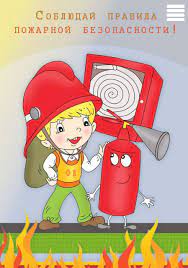 Каждый ребенок должен знать как вести себя при пожаре.1. Ребёнок должен знать свой адрес, Ф.И.О. и номер телефона! Выучите эту информацию вместе с ним.2. Огнеопасные приборы храните в недоступном от ребёнка месте.3. Показывайте своим примером, что вы выключаете электроприборы, особенно мелкие приборы (утюг, фен, кофеварка, чайник и т.д.)4. Расскажите, что в частном доме или на даче без взрослых нельзя, подходить и включать обогревательные приборы (камины, батареи).5. Не забывайте напомнить, что «спички – детям не игрушка»!Ребенок должен знать, что делать, если он видит пламя:1. Не притрагиваться к огню, а звать на помощь взрослых!2. Если взрослых нет дома, выйти из квартиры и обратиться за помощью к соседям!3. Не искать укрытия в горящей квартире!4. Если квартира заперта, не поддаваться панике, а звонить 101 или 112 и звать на помощь соседей!     Необходимо помнить, что опаснее огня может быть только дым. Чтобы не задохнуться при пожаре, следует дышать через мокрую ткань и ползти к выходу, не поднимаясь на ноги. Дым имеет свойство подниматься вверх.     Родителям нужно постараться не напугать ребёнка, а вызвать у него желание быть внимательным и осторожными. Огонь – это очень большая опасность!Как случаются пожары?     Существует много причин возникновения пожара, но часто именно неосторожность и детская шалость служат поводом для огня. Когда ребенок остается один, особенно проявляется его стремление к самостоятельности.      Дети в своих разнообразных играх часто повторяют поступки и действия взрослых, имитируя их поведение. Детям хочется, как можно скорее, все узнать и испытать. Нельзя быть уверенным, что оставшись без присмотра, он не решит поиграть с опасными приборами. Родители должны помнить, что оставлять детей одних очень опасно. В случае пожара малыш не сможет самостоятельно выбраться. Помните, что спасаясь от огня и дыма, дети обычно прячутся в укромном месте.Что может послужить причиной пожара?1. Ребёнок, увлечённый своей игрой, может положить игрушку в микроволновую печь. Включив её, микроволновая печь сразу же заискриться.2. Оставленный на кухне ребёнок может включить конфорку плиты, даже не осознав это.3. Включая, выключая лампочки, ребёнок может вызвать перенапряжение в сети. Лампочка может взорваться и стать причиной пожара.4. Оставленные свечи после детского праздника или ухода гостей, могут сжечь жилище.5. Пробегающий ребёнок может опрокинуть работающий утюг на ковёр, тот загорится моментально.6. Дети любят играть с проводами. Если ребёнок перегрызёт провод — случится беда.7. Любые электроприборы могут выйти из строя прямо у вас на глазах и воспламениться.     Родители, давайте следовать урокам пожарной безопасности и обучать наших детей быть внимательными и осторожными. Помните: подобные уроки должны начинаться с самого раннего детства. Не забывайте: гораздо легче предотвратить пожар, чем его потушить. Простые меры предосторожности помогут вам обезопасить себя и своих детей. Важно постоянно с детьми повторять правилами пожарной безопасности, проводить со своим ребенком беседы, показывать наглядный материал: видео, картинки, мультики.Номера телефонов вызова экстренных служб:Пожарно-спасательная служба – 101;Полиция – 102;Скорая медицинская помощь – 103;Единая дежурно-диспетчерская служба — 112Инструктор противопожарной профилактикиОГКУ «ПСС Иркутской области»ПЧ №115 ст. ТулюшкаСтепанюк Е.Г.